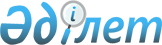 Об утверждении Правил хранения документов профессиональными участниками страхового рынка и страховыми агентами, осуществляющими предпринимательскую деятельность
					
			Утративший силу
			
			
		
					Постановление Правления Агентства Республики Казахстан по регулированию и надзору финансового рынка и финансовых организаций от 27 декабря 2010 года № 182. Зарегистрировано в Министерстве юстиции Республики Казахстан 3 мая 2011 года № 6932. Утратило силу постановлением Правления Национального Банка Республики Казахстан от 8 августа 2016 года № 171

      Сноска. Утратило силу постановлением Правления Национального Банка РК от 08.08.2016 № 171 (вводится в действие по истечении десяти календарных дней после дня его первого официального опубликования).      В целях реализации пункта 2 статьи 77 Закона Республики Казахстан от 18 декабря 2000 года "О страховой деятельности" Правление Агентства Республики Казахстан по регулированию и надзору финансового рынка и финансовых организаций (далее - Агентство) ПОСТАНОВЛЯЕТ:



      1. Утвердить Правила хранения документов профессиональными участниками страхового рынка и страховыми агентами, осуществляющими предпринимательскую деятельность, согласно приложению 1 к настоящему постановлению.



      2. Признать утратившими силу нормативные правовые акты Республики Казахстан согласно приложению 2 к настоящему постановлению.



      3. Настоящее постановление вводится в действие по истечении четырнадцати календарных дней со дня государственной регистрации в Министерстве юстиции Республики Казахстан.



      4. Департаменту надзора за субъектами страхового рынка и другими финансовыми организациями (Каракулова Д.Ш.):



      1) совместно с Юридическим департаментом (Сарсенова Н.В.) принять меры к государственной регистрации в Министерстве юстиции Республики Казахстан настоящего постановления;



      2) в десятидневный срок со дня государственной регистрации в Министерстве юстиции Республики Казахстан довести настоящее постановление до сведения заинтересованных подразделений Агентства, Объединений юридических лиц "Ассоциация финансистов Казахстана" "Национальная экономическая палата Казахстана "Союз "Атамекен".



      5. Службе Председателя Агентства (Кенже А.А.) принять меры по опубликованию настоящего постановления в средствах массовой информации Республики Казахстан.



      6. Контроль за исполнением настоящего постановления возложить на заместителя Председателя Агентства Алдамберген А.У.      Председатель                               Е. Бахмутова      СОГЛАСОВАНО

      Комитет информации и архивов

      Министерства связи и информации

      Республики Казахстан.

      Председатель Берсебаев Б.Т.

      __________________________

      24 марта 2011 года

      (подпись, дата, гербовая печать)

Приложение 1                  

к постановлению Правления     

Агентства Республики Казахстан

по регулированию и надзору    

финансового рынка и           

финансовых организаций        

от 27 декабря 2010 года № 182  

Правила

хранения документов профессиональными участниками

страхового рынка и страховыми агентами, осуществляющими

предпринимательскую деятельность 

Глава 1. Общие положения

      1. Настоящие Правила разработаны в соответствии с Законами Республики Казахстан от 22 декабря 1998 года "О Национальном архивном фонде и архивах", от 18 декабря 2000 года "О страховой деятельности", от 28 февраля 2007 года "О бухгалтерском учете и финансовой отчетности" и определяют перечень документов, подлежащих обязательному хранению, порядок и сроки их хранения профессиональными участниками страхового рынка, страховыми агентами, осуществляющими предпринимательскую деятельность (далее - организации).



      2. В целях выполнения установленных законодательством Республики Казахстан требований по обеспечению правильного документирования, управления документацией и хранения документов организации утверждают внутренние Правила по делопроизводству, по согласованию с соответствующим центральным государственным республиканским архивом или местным уполномоченным государственным органом по управлению архивами и документацией (далее - органы управления и ведения архивным делом).



      Работники организации ознакамливаются с ее внутренними правилами документирования, управления документацией и хранения документов.



      3. Общие требования к документированию управленческой деятельности и организации работы с документами несекретного характера на бумажных носителях, функционированию служб документационного обеспечения управления организаций, установлены Типовыми правилами документирования и управления документацией в государственных и негосударственных организациях, утвержденными приказом и.о. Министра культуры и информации Республики Казахстан от 25 сентября 2009 года № 128 (зарегистрированное в Реестре государственной регистрации нормативных правовых актов под № 5834) (далее - Типовые Правила).



      4. Организация, ведение и совершенствование системы документационного обеспечения управления на основе единой технической политики и применения современных технических средств в работе с документами, методическое руководство и контроль за соблюдением установленного порядка работы с документами в организации осуществляются структурным подразделением, на которое возложены функции по документационному обеспечению управления действующего в соответствии с Примерным положением о документационной службе организации, утверждаемой руководителем организации, согласно приложению 1 Типовых Правил.



      5. В организации, в которой по штатному расписанию не предусмотрено структурное подразделение, осуществляющее функции по документационному обеспечению управления, эти обязанности возлагаются на ответственное должностное лицо.



      6. При смене руководителя структурного подразделения, осуществляющего функции по документационному обеспечению управления или ответственного должностного лица (далее - служба ДОУ) документы и дела, а также регистрационные учетные формы к ним передаются вновь назначенному руководителю или ответственному должностному лицу по акту приема-передачи.



      7. Перечень документов, образующихся в ходе деятельности профессиональных участников страхового рынка и страховых агентов (далее - Перечень) составляется в соответствии с приложениями 1, 2, 3 и 4 к настоящим Правилам.



      Перечень является основным документом, определяющим сроки хранения всего комплекса документов, в том числе содержащих конфиденциальную информацию, образующуюся в деятельности организации, ее филиалов и представительств, а также актуария и страхового агента.



      Перечень служит основным пособием при составлении номенклатуры дел и проведении экспертизы ценностей документов и дел.



      В Перечне не даются конкретные заголовки дел, а лишь перечисляются категории и виды документов. Организация самостоятельно составляет номенклатуру дел. Для составления заголовков дел из Перечня берутся соответствующие наименования документов и формулировки вопросов, которые дополняются другими необходимыми элементами: указаниями автора, корреспондента, даты, сроков хранения и номеров статей.



      Перечень построен по предметно-вопросному принципу и состоит из разделов, соответствующих основным вопросам деятельности организации, актуария и страхового агента.



      Введенный в Перечень срок "до минования надобности" относится, в основном, к организационно-распорядительной документации и означает, что документация имеет ограниченное практическое значение.  

Глава 2. Номенклатура дел и основные требования

к формированию дел в организации

      8. Номенклатура дел предназначена для группировки исполненных документов в дела, систематизации и учета дел, определения сроков их хранения и является основой для составления описей дел постоянного и временного (свыше 10 лет) хранения, а также для учета дел временного (до 10 лет включительно) хранения.



      9. При составлении номенклатуры дел руководствуются учредительными документами, положениями о структурных подразделениях, должностными инструкциями работников, типовыми, отраслевыми (ведомственными) перечнями документов с указанием сроков хранения, типовыми (примерными) номенклатурами дел, структурой (штатным расписанием), планами и отчетами о работе, изучаются виды, состав и содержание документов, образующихся в деятельности организации.



      10. Номенклатура дел составляется службой ДОУ на основе номенклатур структурных подразделений.



      11. Номенклатура дел структурного подразделения составляется (не позднее 15 ноября текущего года) сотрудником подразделения, ответственного за делопроизводство, согласовывается со службой ДОУ, подписывается руководителем подразделения и представляется в службу ДОУ.



      Вновь созданное подразделение в месячный срок разрабатывает номенклатуру дел подразделения и представить ее в службу ДОУ.



      12. Номенклатура дел организации подписывается руководителем службы ДОУ.



      13. Номенклатура дел печатается в необходимом количестве экземпляров. Один экземпляр утвержденной номенклатуры хранится в государственном архиве, с которым она согласовывалась.



      14. Номенклатура дел в конце каждого года уточняется, утверждается руководителем организации и вводится в действие с 1 января следующего календарного года.



      15. Названиями разделов номенклатуры дел являются наименования структурных подразделений, которые располагаются в соответствии с утвержденной структурой организации (штатное расписание).



      16. Документы подразделений, филиалов и представительств вносятся в качестве самостоятельных разделов в номенклатуру дел организации.



      17. Филиалы организации разрабатывают собственные номенклатуры дел.



      18. В номенклатуру дел включаются заголовки дел, отражающие все документируемые участки работы организации, в том числе личные дела, описи дел, регистрационные учетные формы, контрольно-справочные, тематические и другие картотеки.



      Печатные издания в номенклатуру дел не включаются.



      19. Номенклатура дел организации состоит из следующих разделов:



      1) высший орган организации - общее собрание акционеров; 



      2) коллегиальные органы (за исключением исполнительного органа) - совет директоров и ревизионная комиссия;



      3) исполнительный орган - правление (его структурные подразделения в соответствии с утвержденным штатным расписанием).



      Номенклатура дел филиалов и представительств организации разрабатывается в соответствии с утвержденным штатным расписанием филиала и представительства.



      20. Заголовки дел в номенклатуре дел в каждом структурном подразделении исполнительного органа, филиале и представительстве организации обязательно должны включать следующее:



      1) нормативные правовые акты уполномоченного органа по регулированию и надзору финансового рынка и финансовых организаций;



      2) предписания (поручения, задания) различных государственных органов и документы по их исполнению;



      3) учредительные и иные регистрационные документы организации (уставы, положения о структурных подразделениях организации, регистрационные формы), регламент работы организации (при наличии); 



      4) распорядительные документы организации (в том числе постановления, приказы, распоряжения);



      5) инструкции (производственные, типовые, должностные);



      6) плановая документация (перспективные, среднесрочные, годовые, квартальные, месячные, планы, сметы расходов, штатные расписания);



      7) отчетная документация (сводные, годовые и с большей периодичностью, квартальные, месячные, оперативные);



      8) документы по основной деятельности;



      9) переписка;



      10) учетно-регистрационные документы (в том числе журналы, книги, картотеки, карточки);



      11) номенклатура дел (организации, структурного подразделения исполнительного органа, филиала или представительства).



      21. Для копий документов, образованных в деятельности организации (в том числе приказы, распоряжения, инструкции, протоколы), проставляется срок хранения "До минования надобности".



      22. В графе 1 номенклатуры дел проставляются индексы каждого дела, включенного в номенклатуру. Индекс дела состоит из цифрового обозначения структурного подразделения и порядкового номера заголовка дела по номенклатуре в пределах структурного подразделения. Элементы индекса отделяются друг от друга дефисом.



      В номенклатуре дел рекомендуется сохранять одинаковые индексы для однородных дел в пределах разных структурных подразделений. Для переходящих дел индекс сохраняется.



      23. В графу 2 номенклатуры дел включаются заголовки дел (томов, частей).



      Требования к заголовку:



      1) заголовок дела должен четко, в обобщенной форме отражать основное содержание и состав документов дела; 



      2) не допускается употребление в заголовке дела неконкретных формулировок ("разные материалы", "общая переписка", "исходящая корреспонденция", "входящие документы"), а также вводных слов и сложных оборотов; 



      3) заголовок дела должен состоять из элементов, располагаемых в следующей последовательности: 



      название вида дела (переписка, журнал и другие) или разновидности документов (протоколы, приказы и другие);



      название организации или структурного подразделения (автор документа);



      название организации, которой будут адресованы или от которой будут получены документы (адресат или корреспондент документа);



      краткое содержание документов дела;



      название местности (территории), с которой связано содержание документов дела;



      дата (период), к которым относятся документы дела;



      4) в заголовках дел, содержащих документы по одному вопросу, но не связанных последовательностью исполнения, в качестве вида дела употребляется термин "документы", а в конце заголовка в скобках указываются основные разновидности документов, которые должны быть сгруппированы в деле (планы, списки, доклады и другие);



      5) в заголовках дел, содержащих переписку, указывается, с кем и по какому вопросу она ведется. В случае ведения переписки с однородными корреспондентами, в заголовках указывается их общее видовое название;



      6) в заголовках дел, содержащих переписку с более тремя разнородными корреспондентами, их наименования не перечисляются;



      7) при обозначении в заголовках дел административно-территориальных единиц учитывается следующее:



      если содержание дела касается нескольких однородных административно-территориальных единиц, в заголовке дела не указываются их конкретные названия, а указывается их общее видовое название;



      если содержание дела касается одной административно-территориальной единицы (населенного пункта), ее (его) название указывается в заголовке дела;



      8) в заголовках дел, содержащих плановую или отчетную документацию, указывается период (квартал, год) на (за) который составлены планы (отчеты);



      9) заголовки судебных, следственных, личных, персональных, арбитражных и других дел, содержащих документы, связанные последовательностью делопроизводства по одному вопросу, начинаются со слова "дело";



      10) если дело будет состоять из нескольких томов или частей, то составляется общий заголовок дела, а затем при необходимости составляются заголовки каждого тома (части), уточняющие содержание заголовка дела.



      Заголовки дел внутри разделов номенклатуры располагаются в соответствии со степенью важности документов, составляющих дела, и их взаимосвязью.



      Вначале располагаются заголовки дел, содержащих нормативную правовую документацию. При этом заголовки дел, содержащих постановления и приказы вышестоящих организаций, располагаются перед заголовками дел с приказами организации. Далее располагаются заголовки дел, содержащих плановые и отчетные документы.



      Проекты распорядительных документов и другие документы по их подготовке, изменения к планам, основания к приказам помещаются в номенклатуре дел вслед за соответствующими основными документами.



      Заголовки дел, заведенных по географическому и корреспондентскому признакам, вносятся в номенклатуру дел по алфавиту географических названий и корреспондентов.



      Заголовки дел могут уточняться в процессе формирования и оформления дел. Если в течение года возникают новые документированные участки работы, не предусмотренные дела, они дополнительно вносятся в номенклатуру.



      24. Графа 3 заполняется после завершения календарного года.



      25. В графе 4 указываются сроки хранения дела со ссылкой на номера пунктов (статей) типового или ведомственного (отраслевого) перечня документов с указанием сроков их хранения, при их отсутствии - на типовую (примерную) номенклатуру дел.



      26. В графе 5 службой ДОУ указываются наименования перечня документов, типовой (примерной) номенклатуры дел, использованных при определении сроков хранения дел, и делаются отметки о переходящих делах, особо ценных документах и делах, передаче дел в другое структурное подразделение или организацию для их продолжения, в ведомственный архив организации, наличии электронных копий документов, виде и месте хранения их носителей.



      27. По окончании года в конце номенклатуры дел делается итоговая запись о количестве заведенных дел (томов).



      Сведения о количестве заведенных дел сообщаются архиву организации.



      28. Исполненные документы сдаются исполнителем лицам, ответственным за ведение делопроизводства в структурном подразделении, для формирования их в дела в соответствии с номенклатурой дел. Номер дела, в которое должен быть подшит документ, определяет руководитель структурного подразделения или исполнитель в соответствии с номенклатурой дел. Формирование дел вне номенклатуры дел не допускается.



      29. Контроль за формированием дел осуществляет служба ДОУ.



      30. При формировании дел соблюдаются следующие общие требования:



      1) в дела помещаются только исполненные, правильно оформленные документы в соответствии с заголовками дел по номенклатуре;



      2) помещаются вместе все документы, относящиеся к решению одного вопроса;



      3) совместно группируются версии документа на государственном, русском и иных языках;



      4) группируются в дела документы одного делопроизводственного года, за исключением переходящих и личных дел;



      5) раздельно группируются в дела документы постоянного и временного сроков хранения;



      6) телеграммы, ксерокопии факсограмм, телефонограммы помещаются в дела на общих основаниях в соответствии с номенклатурой дел;



      7) в дело не должны помещаться документы, подлежащие возврату, черновики и лишние экземпляры;



      8) по объему дело не должно превышать 250 листов;



      9) при наличии в деле нескольких томов (частей) номер (индекс) и заголовок дела проставляется на каждом томе с добавлением нумерации томов (частей), в последнем томе (части) добавляется слово "последний" ("последняя").



      31. Документы располагаются в соответствии с последовательностью решения вопроса (в хронологическом порядке по решаемым вопросам) или в начале дела помещается инициативный документ, затем - документ с окончательным решением вопроса, далее - иные документы, освещающие ход решения вопроса.



      32. Все документы отчетного и информационного характера по исполнению актов и поручений вышестоящих организаций, в которых организация являлась основным исполнителем, подшиваются в отдельные дела по их исполнению. В остальных случаях эти документы подшиваются в дело переписки за текущий год.



      33. Распорядительные документы и приложения к ним формируются в одно дело.



      34. Приказы (распоряжения) по основной деятельности, приказы (распоряжения) по личному составу формируются в отдельные дела.



      35. Протоколы в деле располагаются в хронологическом порядке по номерам вместе с документами к ним.



      36. Переписка группируется, за делопроизводственный год и систематизируется в хронологической последовательности, документ-ответ помещается за документом-запросом. При возобновлении переписки по определенному вопросу, начавшейся в предыдущем году, документы включаются в дело текущего года.



      37. Документы личных дел работников располагаются в хронологическом порядке в соответствии с их поступлением.



      38. Лицевые счета по заработной плате формируются в отдельные дела и располагаются в них в алфавитном порядке фамилий работников.



      39. Трудовые договоры формируются в составе личных дел или отдельно в алфавитном порядке фамилий работников.



      40. Списки физических лиц и платежные поручения на перечисление обязательных пенсионных взносов в накопительные пенсионные фонды формируются в одно дело.



      Списки физических лиц и платежные поручения на перечисление социальных отчислений формируются в одно дело.



      41. Планы, отчеты, сметы, лимиты и штатные расписания формируются в соответствующие дела того года, на который или за который они составлены, независимо от даты их составления, утверждения или поступления.



      42. Дела организации подлежат оформлению при их заведении и по завершении года. Оформление дела - подготовка дела к хранению. Оформление дела включает в себя комплекс работ по описанию дела на обложке, брошюровке, нумерации листов и составлению заверительной надписи. Оформление дел проводится работниками службы ДОУ и соответствующих структурных подразделений, в обязанность которых входит заведение и формирование дел, при методической помощи и под контролем службы.



      43. В зависимости от сроков хранения проводится полное или частичное оформление дел. Полному оформлению подлежат дела постоянного, временного (свыше 10 лет) хранения и по личному составу.



      Полное оформление дела предусматривает:



      оформление реквизитов обложки дела;



      нумерацию листов в деле;



      составление листа-заверителя дела составление в необходимых случаях внутренней описи документов дела подшивку или переплет дела;



      внесение необходимых уточнений в реквизиты обложки дела.



      44. На обложке дела постоянного, временного (свыше 10 лет) хранения и по личному составу указываются следующие реквизиты:



      наименование организации; наименование структурного подразделения;



      наименование населенного пункта, в котором дислоцирована организация;



      номер (индекс) дела;



      заголовок дела;



      дата дела (тома, части);



      количество листов в деле;



      срок хранения дела;



      архивный шифр дела.



      45. Реквизиты, проставляемые на обложке дела, оформляются следующим образом:



      наименование организации в соответствии с учредительскими документами указывается полностью, в именительном падеже, с указанием официально принятого сокращенного наименования, которое указывается в скобках после полного наименования;



      наименование структурного подразделения - записывается название структурного подразделения в соответствии с утвержденной структурой;



      номер дела - проставляется цифровое обозначение (индекс) дела по номенклатуре дел организации;



      заголовок дела - переносится из номенклатуры дел;



      дата дела - указывается год(ы) заведения и окончания дела в делопроизводстве.



      Датой дел, содержащих распорядительную документацию, а также для дел, состоящих из нескольких томов (частей), являются крайние даты документов дела, то есть даты (число, месяц, год) регистрации (составления) самого раннего и самого позднего документов, включенных в дело. Датой приложения к делу, сформированному в отдельный том, является дата регистрации основного документа, приложение к которому помещено в этот том. При этом число и год обозначаются арабскими цифрами, название месяца пишется полностью словами.



      46. В целях обеспечения сохранности и закрепления порядка расположения документов, включенных в дело, все его листы, в том числе резолюции, составленные на отдельном листе (фишки), кроме листа заверителя и внутренней описи, нумеруются. Листы нумеруются простым карандашом, цифры проставляются в правом верхнем углу листа.



      47. Порядок нумерации листов дела:



      1) лист более формата А4, подшитый за один край, нумеруется как один лист в правом верхнем углу;



      2) документы с собственной нумерацией листов, в том числе печатные издания, нумеруются в общем порядке;



      3) листы дел, состоящих из нескольких томов или частей, нумеруются по каждому тому или части отдельно;



      4) фотографии, чертежи, диаграммы и другие иллюстративные и специфические документы, представляющие самостоятельный лист в деле, нумеруются на оборотной стороне в левом верхнем углу;



      5) подшитые в дело конверты с вложениями нумеруются: сначала конверт, а затем очередным номером каждое вложение в конверте;



      6) приложения к делу, поступившие в переплете, оформляются как самостоятельный том и нумеруются отдельно.



      48. После завершения нумерации листов составляется заверительная надпись, которая подписывается ее составителем с указанием расшифровки подписи, должности и даты составления. Количество листов в деле проставляется на обложке дела в соответствии с итоговой надписью.



      49. Реквизит "срок хранения дела" переносится на обложку дела из соответствующей номенклатуры дел после сверки его со сроком хранения, указанными в перечнях документов, с указанием сроков хранения.



      50. На делах постоянного хранения пишется: "Хранить постоянно".



      51. Архивный шифр дела (состоит из номера фонда, номера описи и номера дела по описи) на обложках дел постоянного хранения проставляется в архиве только после включения этих дел в разделы сводных описей, утвержденных ЭПК (до этого он проставляется карандашом).



      52. По окончании года в надписи на обложках дел постоянного и временного (свыше 10 лет) хранения вносятся уточнения: при несоответствии заголовка дел на обложке содержанию подшитых документов в заголовок дела вносятся изменения и дополнения.



      53. Для учета документов определенных категорий постоянного и временного сроков (свыше 10 лет) хранения, учет которых вызывается спецификой данной документации (особо ценные, личные дела и другие), составляется внутренняя опись документов дела. Внутренняя опись документов дела составляется также на дела постоянного и временного (свыше 10 лет) хранения, если они сформированы по разновидностям документов, заголовки которых не раскрывают конкретное содержание документов.



      54. Документы, составляющие дело, подшиваются на четыре прокола в твердую обложку из картона или переплетаются с учетом возможного свободного чтения текста всех документов. При подготовке дел к подшивке (переплету) металлические скрепления (булавки, скрепки и другие) из документов удаляются.



      55. Дела временного (до 10 лет включительно) хранения допускается хранить в скоросшивателях, не проводить пересистематизацию документов в деле, листы дела не нумеровать, заверительные надписи не составлять.



      56. После завершения в делопроизводстве документы до передачи в архив организации в течение двух лет хранятся в делах по месту их формирования.



      57. Служба ДОУ, руководители структурных подразделений организации обеспечивают сохранность документов и дел. Дела хранятся в шкафах и сейфах в рабочих кабинетах или специально отведенных для этой цели помещениях.



      58. Дела располагаются в соответствии с утвержденной номенклатурой дел организации, на корешках обложек указываются их индексы.



      59. Выдача дел во временное пользование иным организациям производится только с разрешения руководителя организации. Выдача дел другим подразделениям организации производится с разрешения руководителя структурного подразделения, а внутри структурного подразделения - под расписку.



      На выданное дело заводится карта-заместитель дела. В ней указываются структурное подразделение, индекс дела, дата его выдачи, кому дело выдано, дата его возвращения, предусматриваются графы для расписок в получении и приеме дела.



      60. Изъятие документов из дел производится в соответствии с законодательством Республики Казахстан, при этом в дело вкладывают копии документов и акт об изъятии подлинников.



      61. Передача дел из структурных подразделений в архив организации осуществляется по описям дел, составляемым по результатам экспертизы ценности документов и дел, завершенных в делопроизводстве. Документы временного (до 10 лет включительно) хранения передаются в архив организации по номенклатуре дел.



      62. Описи составляются отдельно на дела постоянного, временного (свыше 10 лет) хранения и по личному составу по форме.



      63. Графы описи дел заполняются в точном соответствии с теми сведениями, которые вынесены на обложки дел. При внесении в опись подряд дел с одинаковыми заголовками пишется полностью заголовок первого дела, все остальные однородные дела обозначаются словом "то же", при этом другие сведения о них вносятся в опись полностью. На новом листе описи заголовок однородных дел воспроизводится полностью.



      64. Каждое дело (том, часть дела) вносится в опись под самостоятельным порядковым номером.



      65. Графа описи "Примечание" используется для простановки отметок об особенностях физического состояния дела, о передаче дела другому структурному подразделению (другой организации).



      66. Опись дел составляется в двух экземплярах, один из которых передается вместе с делами в архив организации, а второй - остается в качестве контрольного в структурном подразделении.



      67. Правильность формирования и подготовки дел к передаче в архив организации проверяется службой ДОУ. Имеющиеся нарушения устраняются структурным подразделением организации.



      68. Прием каждого дела производится работником, ответственным за архив организации в присутствии работника структурного подразделения. При этом на обоих экземплярах описи против каждого дела, включенного в нее, делается отметка о наличии дела. В конце каждого экземпляра описи указываются цифрами и прописью количество фактически принятых дел, дата приема-передачи дел, а также подписи работника, ответственного за архив и лица, передавшего дела.



      69. Вместе с делами в архив передаются регистрационные картотеки на документы и (или) программные средства и базы данных, содержащие информацию о регистрации и исполнении передаваемых документов. Заголовок каждой картотеки или базы данных включается в опись.



      70. В случае ликвидации или реорганизации структурного подразделения, ответственное лицо за ведение делопроизводства данного структурного подразделения, в период проведения ликвидационных мероприятий формирует все имеющиеся документы в дела, оформляет дела и передает их в архив организации независимо от сроков хранения.



      Передача дел осуществляется по описям дел и номенклатуре дел.



      71. При добровольной ликвидации (реорганизации) организации решение о месте дальнейшего хранения ее документов принимает ликвидационная комиссия (иной уполномоченный орган) по согласованию с соответствующим органом управления и ведения архивным делом.



      72. Ликвидационная комиссия (конкурсный управляющий) организации, деятельность которой прекращается в добровольном или принудительном порядке, обеспечивает все требования, предъявляемые к юридическим лицам по вопросам правильного учета и сохранности документов, в том числе, связанных с деятельностью ликвидационной комиссии (конкурсного управляющего).



      Ликвидационная комиссия (конкурсный управляющий) организации после принятия в установленном законодательством порядке дел и документов ликвидируемой организации назначает лицо, ответственное за обеспечение хранения документов организации.



      73. При изменении состава ликвидационной комиссии организации прием-передача дел и документов, подлежащих хранению, новому составу ликвидационной комиссии (ее отдельным членам) производится в соответствии с требованиями настоящих Правил.



      74. Ликвидационная комиссия (конкурсный управляющий) в период своей деятельности обеспечивает выполнение задач и функций, возложенных ранее на экспертную комиссию ликвидируемой организации.



      75. При ликвидации организаций, не имеющих правопреемника, органы, зарегистрировавшие их, принимают меры по сохранности документов, имеющих значение для истории и культуры Республики Казахстан, социально-правовой защиты граждан и совместно с соответствующими органами управления и ведения архивным делом определить порядок их дальнейшего хранения.



      76. Документы принудительно ликвидируемой организации, подлежащие постоянному хранению, должны быть надлежащим образом оформлены и переданы на хранение в соответствующий орган управления и ведения архивным делом на основании судебного постановления.



      Перед передачей документов ликвидируемой организации на архивное хранение проводится проверка наличия и состояния дел, а также качества обработки документов. Передача документов осуществляется по описям и оформляется соответствующим актом.



      Если состояние и качество обработки документов ликвидируемой организации не отвечают предъявляемым требованиям, то ликвидационная комиссия организации обеспечивает их упорядочение.



      77. Расходы по организации хранения документов ликвидируемой организации, в том числе по решению суда, производятся за счет средств организации.



      В случае отсутствия у принудительно ликвидируемой организации средств для передачи дел и документов на архивное хранение место их постоянного хранения определяется судом.



      78. Сведения о сдаче дел и документов организации на временное и/или постоянное хранение в соответствующий орган управления и ведения архивным делом указываются в отчете ее ликвидационной комиссии. 

Приложение 1                    

к Правилам хранения документов  

профессиональными участниками   

страхового рынка и страховыми   

агентами, осуществляющими       

предпринимательскую деятельность

                               Перечень

               документов, образующихся в деятельности

               страховых и перестраховочных организаций

                     (с указанием сроков хранения)      Сноска. Приложение 1 с изменением, внесенным постановлением Правления Национального Банка РК от 26.04.2013 № 110 (вводится в действие по истечении десяти календарных дней после дня его первого официального опубликования). 

Список сокращений      ДМН - до минования надобности

      ДЗН - до замены новыми

      ЭПК - данная отметка означает, что часть таких документов может иметь научно-историческое значение и в установленном порядке должна передаваться в государственные архивы.

      75 лет - "В" ЭПК - для документов, которым установлен такой срок хранения, исчисление срока хранения следует проводить с учетом возраста человека (обозначенного буквой "В") к моменту окончания дела. Продолжительность хранения дела после его окончания делопроизводством должна равняться разности 75 лет - "В", где "В" - возраст лица к моменту окончания дела.

Приложение 2                    

к Правилам хранения документов  

профессиональными участниками   

страхового рынка и страховыми   

агентами, осуществляющими       

предпринимательскую деятельность

            Перечень документов, образующихся в деятельности

                           страховых брокеров

                      (с указанием сроков хранения)

      Список сокращений:

      ДМН - до минования надобности

      ЭПК - данная отметка означает, что часть таких документов может иметь научно-историческое значение и в установленном порядке должна передаваться в государственные архивы

      75 лет - "В" ЭПК - для документов, которым установлен такой срок хранения, исчисление срока хранения следует проводить с учетом возраста человека (обозначенного буквой "В") к моменту окончания дела. Продолжительность хранения дела после его окончания делопроизводством должна равняться разности 75 лет - "В", где "В" - возраст лица к моменту окончания дела.

Приложение 3                    

к Правилам хранения документов  

профессиональными участниками   

страхового рынка и страховыми   

агентами, осуществляющими       

предпринимательскую деятельность

     Перечень документов, образующихся в деятельности актуариев

                    (с указанием сроков хранения)

Приложение 4                    

к Правилам хранения документов  

профессиональными участниками   

страхового рынка и страховыми   

агентами, осуществляющими       

предпринимательскую деятельность

    Перечень документов, образующихся в деятельности страховых

     агентов, осуществляющих предпринимательскую деятельность

                  (с указанием сроков хранения)

      Список сокращений:

      75 лет - "В" ЭПК - для  документов, которым установлен такой  срок хранения, исчисление срока хранения следует проводить с учетом возраста человека (обозначенного буквой "В") к моменту окончания дела. Продолжительность хранения дела после его окончания  делопроизводством должна равняться разности 75 лет - "В", где "В" - возраст лица к моменту окончания дела.

Приложение 2                          

к постановлению Правления             

Агентства Республики Казахстан        

по регулированию и надзору финансового

рынка и финансовых организаций        

от 27 декабря 2010 года № 182          

Перечень нормативных правовых актов Республики Казахстан

признаваемых утратившими силу

      1. Постановление Правления Национального Банка Республики Казахстан от 14 июня 2001 года № 224 "Об утверждении Инструкции по документированию, управлению документацией и хранению документов профессиональными участниками страхового рынка и страховыми агентами, осуществляющими предпринимательскую деятельность" (зарегистрированное в Реестре государственной регистрации нормативных правовых актов под № 1592).



      2. Постановление Правления Агентства от 30 сентября 2005 года № 356 "О внесении изменений и дополнений в постановление Правления Национального Банка Республики Казахстан от 14 июня 2001 года № 224 "Об утверждении Инструкции по документированию, управлению документацией и хранению документов в страховых (перестраховочных) организациях" (зарегистрированное в Реестре государственной регистрации нормативных правовых актов под № 3918).



      3. Постановление Правления Агентства от 27 мая 2006 года № 113 "О внесении изменений и дополнений в постановление Правления Национального Банка Республики Казахстан от 14 июня 2001 года № 224 "Об утверждении Инструкции по документированию, управлению документацией и хранению документов в страховых (перестраховочных) организациях" (зарегистрированное в Реестре государственной регистрации нормативных правовых актов под № 4314).



      4. Постановление Правления Агентства от 25 июня 2007 года № 191 "О внесении изменений в постановление Правления Национального Банка Республики Казахстан от 14 июня 2001 года № 224 "Об утверждении Инструкции по документированию, управлению документацией и хранению документов профессиональными участниками страхового рынка и страховыми агентами, осуществляющими предпринимательскую деятельность" (зарегистрированное в Реестре государственной регистрации нормативных правовых актов под № 4887).



      5. Постановление Правления Агентства от 3 сентября 2010 года № 144 "О внесении изменения в постановление Правления Национального Банка Республики Казахстан от 14 июня 2001 года № 224 "Об утверждении Инструкции по документированию, управлению документацией и хранению документов в страховых (перестраховочных) организациях" (зарегистрированное в Реестре государственной регистрации нормативных правовых актов под № 6664).
					© 2012. РГП на ПХВ «Институт законодательства и правовой информации Республики Казахстан» Министерства юстиции Республики Казахстан
				№

ста-

тьиВид документовСрок хранения

документовСрок хранения

документовПримечание№

ста-

тьиВид документовв испол-

нительном

органе

страховой и

перестрахо-

вочной

организации

(далее –

организация)в филиалах

и предста-

вительствах

организацииПримечание123451. ВОПРОСЫ СИСТЕМЫ УПРАВЛЕНИЯ

1.1. Распорядительная деятельность1. ВОПРОСЫ СИСТЕМЫ УПРАВЛЕНИЯ

1.1. Распорядительная деятельность1. ВОПРОСЫ СИСТЕМЫ УПРАВЛЕНИЯ

1.1. Распорядительная деятельность1. ВОПРОСЫ СИСТЕМЫ УПРАВЛЕНИЯ

1.1. Распорядительная деятельность1. ВОПРОСЫ СИСТЕМЫ УПРАВЛЕНИЯ

1.1. Распорядительная деятельность1.Законы Республики Казахстан и иные

законодательные акты, Указы и иные акты

Президента Республики Казахстан,

постановления (распоряжения

Премьер-Министра) Правительства

Республики Казахстан

а) касающиеся деятельности организаций

б) направленные для сведения руководстваПостоянно

ДМНДМН

ДМН2.Поручения Администрации Президента

Республики Казахстан, Канцелярии

Премьер-Министра Республики Казахстан,

центральных исполнительных органов,

документы по их исполнениюПостоянно-3.Приказы, указания центральных

исполнительных Органов:

а) касающиеся деятельности организаций 

б) направленные для сведения руководстваПостоянно

ДМНДМН

ДМН4.Нормативные правовые акты

уполномоченного органа по регулированию

и надзору финансового рынка и финансовых

организаций:

а) касающиеся деятельности организаций

б) направленные для сведения

руководстваПостоянно

ДМНДЗН

ДЗН5.Нормативные правовые акты органов

местного государственного управления

а) касающиеся деятельности организаций

б) направленные для сведения руководстваПостоянно

ДМНДМН

ДМН6.Проекты нормативных правовых актов;

документы по их разработке.

Заключения на проекты нормативных

правовых актов:

а) по месту разработки

б) в других организацияхПостоянно

ДМН-

ДМН7.Распорядительные документы высшего

органа организацииПостоянноПостоянно8.Протоколы собраний (заседаний) высшего

органа организации, ее коллегиальных

органов и документы к нимПостоянноДМН9.Приказы и распоряжения руководителя

организации:

а) по основной деятельности

б) о приеме, переводе, поощрении,

премировании, увольнении, длительных

командировках рабочих и служащих (по

указанным вопросам издаются приказы,

распоряжения)

в) о предоставлении отпусков,

взысканиях, командировках работников

г) по административно-хозяйственным

вопросам 

Постоянно

75 лет

ЭПК

 

 

 

 

5 лет

 

5 лет 

ДМН

ДМН

 

 

 

 

 

5 лет

 

5 лет10.Протокол и стенограммы производственных

совещаний у руководства исполнительного

органа организацийПостоянноПостоянно11.Правила, положения, инструкции,

методические указания, рекомендации,

разработанные организациейПостоянноДо замены

новым12.Проекты внутренних документов; документы

(заключения, предложения, справки,

докладные записки) по их разработке3 года3 годаПосле

утверждения13.Переписка о разработке, применении и

разъяснении правил, инструкций,

инструктивных и методических указаний,

рекомендаций3 года3 года1.2. Контроль1.2. Контроль1.2. Контроль1.2. Контроль1.2. Контроль14.Документы (доклады, докладные записки,

справки, акты, заключения, отчеты,

возражения) ревизий и проверок

деятельности организаций, проводимых

уполномоченными государственными

органами, внешним и внутренним аудитом:

а) по месту проверки и проверяющей

организации

б) в других организациях 

 

 

 

 

 

Постоянно

 

5 лет 

 

 

 

 

 

Постоянно

 

-15.Журналы учета проведенных ревизий,

проверок и контроля за выполнением их

решений5 лет5 лет16.Документы (докладные записки, отчеты,

справки, переписка) о выполнении

предложений по результатам проверок,

ревизий5 лет

ЭПК5 лет17.Обращения граждан:

а) содержащие предложения по улучшению

деятельности организации, ее филиалов и

представительств устранению недостатков,

о фактах коррупции

б) второстепенного и личного характера 

Постоянно

 

 

 

5 лет 

Постоянно

 

 

 

5 лет18.Журналы регистрации обращений граждан5 лет5 лет19.Переписка о проверке обращений граждан5 лет

ЭПК-1.3. Организационные основы управления1.3. Организационные основы управления1.3. Организационные основы управления1.3. Организационные основы управления1.3. Организационные основы управления20.Учредительные и регистрационные документы (учредительные договоры, уставы, положения, свидетельства о государственной регистрации (перерегистрации) (справки о государственной регистрации (перерегистрации), свидетельства о присвоении регистрационного номера налогоплательщика (бизнес-идентификационный номер)) организации, ее филиалов и представительствПостоянноДМН21.Лицензии на право осуществления

деятельностиДо лишения-При условии

лишения/приос-

тановления

передаются в

уполномоченный

орган по

регулированию

и надзору

финансового

рынка и

финансовых

организаций22.Положения о структурных подразделениях

исполнительного органа организации, ее

филиалов и представительствПостоянноПостоянно23.Проекты положений, уставов; документы

(справки, докладные записки,

предложения) по их разработке3 года1-1После

утверждения24.Штатные расписания исполнительного

органа организации, ее филиалов и

представительств и изменения к нимПостоянноДМН25.Приемо-сдаточные акты, составленные при:

а) при смене руководителей

исполнительного органа организации, ее

филиалов и представительств

б) ответственных исполнителей и

секретарей 

Постоянно

 

 

5 лет 

-

 

 

5 лет26.Документы (программы, тексты

выступлений, статей, интервью,

стенограммы пресс-конференций,

пресс-релизы, реклама и другая

информация) по освещению в средствах

массовой информации деятельности организацииПостоянно1-1Аудиови-

зуальная

документация

передается на

государствен-

ное хранение

через 3 года27.Должностные инструкции работников

исполнительного органа организации, ее

филиалов и представительств,

распределение функциональных

обязанностей5 лет15 лет11После замены

новыми28.Перечень сведений, составляющих

конфиденциальные сведения организацииПостоянно-1.4. Правовое обеспечение управления1.4. Правовое обеспечение управления1.4. Правовое обеспечение управления1.4. Правовое обеспечение управления1.4. Правовое обеспечение управления29.Переписка по правовым вопросам5 лет ЭПК30.Правовые заключения по юридическим и

конфликтным делам5 лет1-1После

вынесения

окончательного

решения31.Судебные дела (исковые заявления,

доверенности, претензии, справки, копии

решений суда и другие материалы) и

переписки о ведении этих дел5 лет1-1После

вынесения

окончательного

решения1.5. Документационное обеспечение управления и

ведомственное (частное) хранение документов1.5. Документационное обеспечение управления и

ведомственное (частное) хранение документов1.5. Документационное обеспечение управления и

ведомственное (частное) хранение документов1.5. Документационное обеспечение управления и

ведомственное (частное) хранение документов1.5. Документационное обеспечение управления и

ведомственное (частное) хранение документов32.Номенклатуры дел:

а) организации

б) структурных подразделений

исполнительного органа организации

(филиалов и представительств) 

Постоянно1

 

5 лет 

Постоянно1

 

5 лет1Несогласо-

ванные - ДМН33.Карточки (журналы) регистрации:

а) приказов, указаний, распоряжений,

правил, инструкций, положений, уставов

б) поступающих и отправляемых

документов, в том числе по электронной

почте 

Постоянно1

 

3 года 

ДМН

 

3 года1Хранятся в

исполнительном

органе

организации.

Подлежат

передаче в го-

сударственный

архив, если

могут быть

использованы в

качестве

Научно-

справочного

аппарата к

документам34.Журналы (книги), ведомости учета бланков

строгой отчетности3 года3 года35.Перечень документов, образующихся в

деятельности страховых и

перестраховочных организаций

(с указанием сроков хранения)ПостоянноДо замены

новым36.Описи дел

а) постоянного срока хранения

б) по личному составу

в) долговременного срока хранения 

Постоянно

3 года1

3 года1 

Постоянно

3 года1

3 года11После

уничтожения

дел37.Акты о выделении документов к

уничтожениюПостоянно1Постоянно11В государст-

венный архив

не передаются38.Акты приема-передачи документов и дел на

государственное хранениеПостоянноПостоянно39.Протоколы заседаний экспертно-

проверочных комиссий и документы к нимПостоянно10 лет40.Переписка по методическим и

организационным вопросам ведения

делопроизводства и архивного дела3 года3 года41.Требования, заявки (заказы) на выдачу

документов из ведомственного (частного)

архива организации1 год11 год11После

возращения

документов в

ведомственный

(частный)

архив42.Заявления, запросы юридических и частных

лиц о выдаче архивных справок, копий,

выписок из документов, переписка по их

выдаче3 года3 года43.Акты выдачи документов во временное

пользование из ведомственного (частного)

архива организации3 года13 года11После

возращения

документов в

ведомственный

(частный)

архив44.Журналы учета поступлений и выбытия

документов из ведомственного (частного)

архива организацииПостоянно1Постоянно11На государст-

венное

хранение не

передаются 45.Положение о ведомственном (частном)

архиве организацииПостоянно5 лет1После замены

новым46.Паспорт ведомственного (частного) архива

организацииПостоянно1Постоянно11На государст-

венное

хранение не

передается47.Наблюдательные дела организации, ее

филиалов и представительств

(исторические справки, акты проверок

наличия)Постоянно1Постоянно11На государст-

венное

хранение не

передаются2. ПРОГНОЗИРОВАНИЕ, ПЛАНИРОВАНИЕ2. ПРОГНОЗИРОВАНИЕ, ПЛАНИРОВАНИЕ2. ПРОГНОЗИРОВАНИЕ, ПЛАНИРОВАНИЕ2. ПРОГНОЗИРОВАНИЕ, ПЛАНИРОВАНИЕ2. ПРОГНОЗИРОВАНИЕ, ПЛАНИРОВАНИЕ48.Годовые планы работ:

а) высшего, исполнительного и иных

коллегиальных органов организации

б) структурных подразделений

исполнительного органа организации, ее

филиалов и представительств 

Постоянно

 

5 лет 

ДМН

 

5 лет49.Оперативные планы работ высшего и

коллегиальных (в том числе

исполнительного) органов организации,

структурных подразделений

исполнительного органа организации, ее

филиалов и представительств:

а) полугодовые

б) квартальные

в) месячные 

 

 

 

 

 

5 лет

5 лет

6 месяцев 

 

 

 

 

 

5 лет

5 лет

6 месяцев50.Бизнес-планы и их экономические

обоснованияПостоянноПостоянно51.Переписка по вопросам прогнозирования и

планирования5 лет

ЭПК5 лет3. ФИНАНСИРОВАНИЕ3. ФИНАНСИРОВАНИЕ3. ФИНАНСИРОВАНИЕ3. ФИНАНСИРОВАНИЕ3. ФИНАНСИРОВАНИЕ52.Сметы по бюджету, специальным и прочим

средствам исполнительного органа

организации, ее филиалам и

представительствам:

а) годовые

б) квартальные 

 

 

Постоянно1

5 лет2 

 

 

10 лет

5 лет31Постоянно -

по месту

составления, в

других

организациях -

ДМН.

2При

отсутствии

годовых -

постоянно.

3При

отсутствии

годовых - 10

лет53.Переписка по вопросам финансирования5 лет

ЭПК5 лет54.Анализ исполнения сметы затрат

организации, ее филиалов и

представительствПостоянно10 лет4. УЧЕТ И ОТЧЕТНОСТЬ

4.1. Оперативный и статистический учет и отчетность4. УЧЕТ И ОТЧЕТНОСТЬ

4.1. Оперативный и статистический учет и отчетность4. УЧЕТ И ОТЧЕТНОСТЬ

4.1. Оперативный и статистический учет и отчетность4. УЧЕТ И ОТЧЕТНОСТЬ

4.1. Оперативный и статистический учет и отчетность4. УЧЕТ И ОТЧЕТНОСТЬ

4.1. Оперативный и статистический учет и отчетность55.Статистические отчеты и таблицы по

деятельности, его филиалов и

представительств

а) сводные годовые и с большей

периодичностью

б) годовые и с большей периодичностью

в) полугодовые

г) квартальные

д) месячные 

 

 

Постоянно

 

Постоянно

5 лет1

5 лет2

1 год3 

 

 

Постоянно

 

 

10 лет

5 лет

5 лет

1 год1При

отсутствии

годовых -

постоянно

2При

отсутствии

годовых,

полугодовых –

постоянно

3При

отсутствии

годовых,

полугодовых,

квартальных –

постоянно56.Отчеты исполнительного органа

организации, ее филиалов и

представительств:

а) сводные годовые и с большей

периодичностью

б) годовые и с большей периодичностью

в) полугодовые

г) квартальные

д) месячные 

 

 

ПостоянноПостоянно

5 лет1

5 лет3

3 года5 

 

 

Постоянно10 лет

5 лет2

5 лет4

3 года61При

отсутствии

годовых -

постоянно

2При

отсутствии

годовых – 10

лет

3При

отсутствии

годовых,

полугодовых –

постоянно

4При

отсутствии

годовых,

полугодовых –

10 лет

5При

отсутствии

годовых,

полугодовых,

квартальных –

10 лет

6При

отсутствии

годовых,

полугодовых,

квартальных –

10 лет57.Отчеты структурных подразделений

исполнительного органа организации:

а) годовые

б) полугодовые

в) квартальные

г) месячные 

 

5 лет

5 лет

5 лет

3 года58.Заключения по отчетам:

а) годовым

б) квартальным 

Постоянно

5 лет1 

10 лет

5 лет21При

отсутствии

годовых -

постоянно

2При

отсутствии

годовых - 10

лет59.Переписка о предоставлении отчетов5 лет 5 лет4.2. Бухгалтерский учет и отчетность4.2. Бухгалтерский учет и отчетность4.2. Бухгалтерский учет и отчетность4.2. Бухгалтерский учет и отчетность4.2. Бухгалтерский учет и отчетность60.Финансовая отчетность и пояснительная

к ней:

а) консолидированная годовая

б) отдельная годовая

в) квартальная (консолидированная/

неконсолидированная) 

 

Постоянно

Постоянно

5 лет1 

 

Постоянно

10 лет

5 лет21При

отсутствии

годовых – 

постоянно

2При

отсутствии

годовых - 10

лет61.Передаточные, разделительные,

ликвидационные балансы и приложения,

пояснительные записки к нимПостоянноПостоянно62.Аналитические таблицы по разработке и

анализу годовых отчетов и балансовПостоянно5 лет63.Переписка об утверждении и уточнении

балансов и отчетов5 лет5 лет64.Переписка о сроках представления

финансовой отчетности1 год1 год65.Первичные документы и приложения к ним,

зафиксировавшие факт совершения

хозяйственной операции и явившиеся

основанием для бухгалтерских записей

(кассовые, банковские документы,

извещения банков и переводные

требования, выписки банков, наряды на

работу, табели, акты о приеме, сдаче и

списании имущества и материалов,

квитанции и накладные по учету

товарно-материальных ценностей,

авансовые отчеты и другие)5 лет15 лет11При условии

завершения

документарной

ревизии

финансово–

хозяйственной

деятельности.

В случае

возникновения

споров,

разногласий,

следственных и

судебных дел -

сохраняются до

вынесения

окончательного

решения66.Лицевые счета руководителей и работников

организации (книги начисления заработной

платы):

1) работников (в т.ч. штатных страховых

агентов);

2) получателей пенсий, специальных

государственных и иных пособий75 лет –

В "ЭПК"

5 лет175 лет –

В "ЭПК"

5 лет1После

прекращения

выплаты

пособий и

пенсий67.Лицевые счета страховых агентов,

осуществляющих деятельность на

договорных условиях75 лет –

В "ЭПК"75 лет –

В "ЭПК"68.Расчетные (расчетно-платежные) ведомости5 лет11При

отсутствии

лицевых

счетов -

75 лет69.Инвентарные карточки и книги учета

основных средств (активов)5 лет15 лет11После

ликвидации

основных

средств

(активов)70.Доверенности на получение денежных сумм и товарно-материальных ценностей (в том числе аннулированные доверенности)5 лет5 лет71.Учетные регистры (главная книга,

журналы-ордера, разработочные таблицы).

Вспомогательные и контрольные книги,

журналы, картотеки, кассовые книги,

оборотные ведомости5 лет15 лет11При условии

завершения

документарной

ревизии

финансово–

хозяйственной

деятельности.

В случае

возникновения

споров,

разногласий,

следственных и

судебных дел -

сохраняются до

вынесения

окончательного

решения72.Журналы, книги регистрации счетов,

кассовых ордеров, доверенностей,

платежных поручений5 лет5 лет73.Сведения об учете фондов, лимитов

заработной платы и контроле за их

распределением, о расчетах по

перерасходу и задолженности по

заработной плате, об удержании из

заработной платы, из средств социального

страхования, о выплате отпускных и

выходных пособий5 лет5 лет73-1.Списки физических лиц и платежные

поручения по перечислению обязательных

пенсионных взносов75 лет 75 лет73-2.Списки работников и платежные поручения

по перечислению обязательных социальных

взносов75 лет 75 лет74.Документы (протоколы заседаний

инвентаризационных комиссий, инвентарные

описи, акты, сличительные ведомости) об

инвентаризации5 лет15 лет11В случае

возникновения

споров,

разногласий,

следственных и

судебных дел -

сохраняются до

вынесения

окончательного

решения75.Документы (копии отчетов, выписки из

протоколов, заключения) о выплате

специальных государственных и иных

пособий, пенсий, листков

нетрудоспособности по социальному

страхованиюДМН1ДМН11Не менее 5

лет.76.Исполнительные листыДМН1ДМН11Не менее 5

лет77.Справки, представляемые в бухгалтерию на

оплату учебных отпусков, получение льгот

по налогам и другиеДМН1ДМН11Не менее 5

лет.78.Документы (справки, акты, обязательства,

переписка) по дебиторской задолженности,

недостачах, хищенияхДМН1ДМН11Не менее 5

лет79.Документы (протоколы, акты, отчеты) о

переоценке основных фондов (активов)ПостоянноДо

переоценки80.Акты, ведомости переоценки и определения

износа основных средств (активов)ПостоянноДо

переоценки81.Паспорта зданий1, сооружений1 и

оборудования5 лет25 лет21Паспорта

зданий и

сооружений -

памятников

архитектуры,

находящихся

под охраной

государства -

постоянно.

2После

ликвидации

основных

средств

(активов)82.Документы (планы, отчеты, переписка) о

проведении документальных ревизий и

контрольно-ревизионной работы5 лет5 лет83.Акты документальных ревизий финансово-

хозяйственной деятельности организации

(филиалов и представительств) и

прилагаемые к ним документы5 лет15 лет11В случае

возникновения

споров,

разногласий,

следственных и

судебных дел -

сохраняются до

вынесения

окончательного

решения84.Акты проверки кассы, правильности

взимания налогов5 лет5 лет85.Договоры, соглашения (хозяйственные,

операционные, трудовые)5 лет15 лет11После

истечения

срока действия

договора,

соглашения,

при условии

завершения

ревизий86.Реестр договоров страхования

(перестрахования), составленный в

соответствии с постановлением Правления

Агентства Республики Казахстан по

регулированию и надзору финансового

рынка и финансовых организаций от 1

марта 2010 года № 25 "Об утверждении

Требований к осуществлению страховой

организацией страховой деятельности,

в том числе по взаимоотношениям с

участниками страхового рынка, и

полномочий страхового агента на

осуществление посреднической

деятельности" (зарегистрированным в 

Реестре государственной регистрации

нормативных правовых актов под № 6164)5 лет15 лет11После

истечения

срока действия

последнего

договора

страхования

(перестрахова-

ния) в реестре

договоров

страхования

(перестрахо-

вания)87.Договоры о материальной ответственности5 лет15 лет11После

увольнения

материально-

ответственного

лица88.Переписка по административно-

хозяйственным вопросам5 лет5 лет89.Образцы подписей (материально-

ответственных лиц)5 лет15 лет11После

увольнения

материально-

ответственного

лица5. ВОПРОСЫ ИСПОЛЬЗОВАНИЯ ТРУДОВЫХ РЕСУРСОВ5. ВОПРОСЫ ИСПОЛЬЗОВАНИЯ ТРУДОВЫХ РЕСУРСОВ5. ВОПРОСЫ ИСПОЛЬЗОВАНИЯ ТРУДОВЫХ РЕСУРСОВ5. ВОПРОСЫ ИСПОЛЬЗОВАНИЯ ТРУДОВЫХ РЕСУРСОВ5. ВОПРОСЫ ИСПОЛЬЗОВАНИЯ ТРУДОВЫХ РЕСУРСОВ90.Годовые отчеты: по труду, численности

работников, их перемещенииПостоянно10 лет91.Документы (справки, сводки, ведомости)

по учету наличия, движения,

комплектования, использования трудовых

ресурсов5 лет

ЭПК5 лет92.Утвержденные годовые фонды заработной

платыПостоянно10 лет93.Переписка об упорядочении и установлении

размеров заработной платы, начислении

премий5 лет5 лет94.Документы (справки, списки, переписка)

о премировании5 лет5 лет95.Переписка о применении различных форм

оплаты труда, установлении должностных

окладов, применении тарифных сеток,

регулировании и расходовании фонда

заработной платы3 года3 года6. РАБОТА С КАДРАМИ6. РАБОТА С КАДРАМИ6. РАБОТА С КАДРАМИ6. РАБОТА С КАДРАМИ6. РАБОТА С КАДРАМИ96.Справки о составе работников

коллегиальных органов организации5 лет5 лет97.Документы к приказам по личному составу

(листки по учету кадров, заявления

представления, докладные записки),

не вошедшие в состав личных дел3 года3 года98.Личные дела (заявления, анкеты,

автобиографии, копии и выписки из

приказов о приеме, перемещении,

откомандировании, увольнении, объявлении

благодарностей, копии личных документов,

характеристики, листки по учету кадров

работников)75 лет –

"В" ЭПК99.Переписка о приеме, распределении,

перемещении, учете кадров3 года3 года100.Перечни должностей руководящих

работников исполнительного органа

организации (филиалов и

представительств):

а) по месту утверждения

б) в других организациях 

 

 

 

Постоянно

ДМН 

 

 

 

-

ДМН101.Личные дела (карточки учета, приема,

перемещения и увольнения лиц),

работающих по совместительству:

а) работников, для которых в

соответствии с пенсионным

законодательством совместительство

влияет на размер пенсий

б) работников, имеющих полный

должностной оклад (ставку) по основному

месту работы 

 

 

75 лет -

"В" ЭПК

 

 

 

5 лет 

 

 

-

 

 

 

 

5 лет102.Выездные дела (анкеты, характеристики,

автобиографии, справки, копии личных

документов, копии приказов о

командировании) работников,

командированных за границу:

а) выехавших за границу

б) не выехавших за границу  

 

 

 

 

45 лет

5 лет 

 

 

 

 

-

-103.Личные карточки работников (в том числе

временных работников)75 лет –

"В" ЭПК-104.Документы (листки по учету кадров,

справки, копии справок, обходные листы),

не вошедшие в состав личных дел3 года3 года105.Документы (листки по учету кадров,

анкеты, автобиографии, заявления) лиц,

не принятых на работу1 год1 год106.Документы (представления, ходатайства,

анкеты, акты) об установлении

персональных ставок, окладов, надбавок15 лет115 лет11При

отсутствии

приказов об

установлении

и изменении

окладов -

50 л. ЭПК

(50 л.)107.Переписка об установлении и выплате

персональных ставок, окладов, надбавок3 года3 года108.Список (штатно-списочный состав)

работников75 лет75 лет109.Списки лиц, получающих персональные

ставки и оклады10 лет110 лет11При

отсутствии

лицевых

счетов - 50 л.110.Подлинные личные документы (дипломы,

аттестаты, трудовые книжки1)До вос-

требования.

Не востре-

бованные -

не менее

50 летДо востре-

бования.

Не востре-

бованные -

не менее

50 лет1Невостре-

бованные

трудовые

книжки – 10

лет после

достижения

работником

пенсионного

возраста111.Журнал учета трудовых книжек,

индивидуальных трудовых договоров,

соглашений и контрактов с работниками75 лет75 лет112.Картотеки, карточки учета

военнообязанных3 года13 года11После

увольнения113.Журналы (книги), списки, картотеки учета

лиц, направленных в командировки:

а) по Республике Казахстан

б) зарубежные  

 

3 года

5 лет 

 

3 года

-114.Журналы (книги) учета выдачи

командировочных удостоверений3 года3 года115.Журналы (книги) учета отпусков3 года3 года116.Графики предоставления отпусков,

заявления, сводки, переписка об

использовании отпусков1 года1 года117.Заявления о предоставлении учебных

отпусков3 года13 года11После

окончания

учебного

заведения118.Книги учета выдачи справок о заработной

плате, стаже, месте работы3 года3 года119.Протоколы заседаний, постановления

аттестационных (квалификационных)

комиссий15 лет

1ЭПК15 лет11Документы

(протоколы

счетных

комиссий,

бюллетени

тайного

голосования)

к ним – 5 л.120.Итоговые сводки, сведения, ведомости о

проведении аттестации и установлении

квалификации. Списки членов

аттестационных и квалификационных

комиссий5 лет5 лет121.Листки нетрудоспособности, корешки

листков нетрудоспособности5 лет 5 лет7. Страховой рынок7. Страховой рынок7. Страховой рынок7. Страховой рынок7. Страховой рынок122.Документы, представленные лицензиару,

для получения лицензии на осуществление

страховой и иной разрешенной

деятельности (финансовые документы,

правила страхования, положение о

внутреннем аудите (контроле), учетная

политика, экономическое обоснование)Постоянно123.Документы (заявления, анкеты, копии

личных документов, приказ, выписка из

протокола) для согласования кандидатур

на должности руководящих работников

организации, представленные в

уполномоченный орган по регулированию и

надзору финансового рынка и финансовых

организацийПостоянноПостоянно124.Документы (приказы, решения,

экономические обоснования, доверенности)

на создание и упразднение филиалов и

представительств организацииПостоянноПостоянно125.Документы (технические задания, акты,

отчеты, описания) об автоматизированной

системе электронного документооборотаПостоянноПостоянно126.Договоры страхования (перестрахования),

а также документы, влияющие на изменение

данных договоров страхования

(перестрахования)5 лет15 лет11После

истечения

срока действия

договора126-1.Документы, подтверждающие наличие

соответствующего рейтинга у

перестраховочных организаций и страховых

брокеров – нерезидентов Республики

Казахстан, с которыми (через которых)

заключены договоры перестрахования5 лет-127.База данных по личным страховым счетамПостоянноПостоянно128.Книга регистрации личных страховых

счетовПостоянноПостоянно129.Первичные документы и приложения к ним,

подтверждающие поступление страховых

премий5 лет15 лет1При условии

завершения

ревизий.

В случае

возникновения

споров,

разногласий,

возбуждения

уголовных и

гражданских

дел -

сохраняются

до вынесения

окончательного

решения130.Дополнительные сведения для расчета

пруденциальных нормативов, расчет

пруденциальных нормативов 5 лет

5 лет5 лет

5 лет131.Структура портфеля инвестиций10 лет132.Выписки с банковских счетов 5 лет5 лет133.Договоры о предоставлении организацией

займов страхователям в пределах выкупной

суммы5 лет5 лет*После

истечения

срока действия

договора134.Сведения об актуарных расчетахПостоянно135.Документы (заявления, письма, справки)

по возврату ошибочно зачисленных

страховых премий 5 лет5 лет136.Справки-подтверждения от страхователей

по личным страховым счетам5 лет5 лет137.Документы (заявления) по переводу,

возврату уплаченных страховых премий5 лет15 лет11После

осуществления

перевода138.Документы по страховой выплате

(документы, подтверждающие наступление

страхового случая, размер причиненного

вреда и право на получение страховой

выплаты, отказ в страховой выплате)5 лет5 лет139.Заявления на получение информации о

состоянии личного страхового счета5 лет5 лет140.Реестры отправления уведомлений

страхователям3 года3 года141.Выписки с личных страховых счетов, не

полученные страхователями3 года3 года142.Журнал регистрации доверенностей5 лет5 лет143.Журнал лицевых страховых счетов5 лет5 лет144.Журнал регистрации страховых случаев5 лет5 лет145.Журнал регистрации страховых полисов,

выезжающих за рубеж5 лет5 лет146.Журналы регистрации договоров по

проведению добровольного личного

страхования5 лет5 лет147.Журналы регистрации накопительного

(иного долгосрочного) страхования5 лет5 лет148.Журналы регистрации добровольного

имущественного страхования5 лет5 лет149.Журналы регистрации договоров

перестрахования5 лет5 лет150.Журналы регистрации договоров по видам

обязательного страхования5 лет5 лет151.Журналы регистрации учета бланков

страховых полисов (договоров страхования

и прилагаемых к нему документов)5 лет5 лет152.Журналы регистрации страховых выплат5 лет5 лет153.Журнал учета данных о деятельности

страховых агентов5 лет5 лет154.Журналы регистрации договоров о

совместной деятельности организаций5 лет5 лет155.Журналы регистрации договоров со

страховыми брокерами5 лет5 лет156.Реестр страховых агентов и их отчетов5 лет5 лет157.Копии документов, подтверждающие сдачу

страховыми агентами экзаменов по

минимальной программе обучения,

утвержденного уполномоченным органа

по регулированию и надзору финансового

рынка и финансовых организаций5 лет5 лет158.Авансовые отчеты5 лет5 лет159.Переписка по основной деятельности

организации, ее филиалов и

представительств5 лет

ЭПК5 лет

ЭПК160.Переписка со страхователями и

получателями страховых выплат5 лет5 лет161.Документы (ходатайство, решения,

прогноз, перечень мероприятий) на

реорганизацию и ликвидацию организации

(упразднение филиалов и

представительств)ПостоянноПостоянно162.Документы, связанные с осуществлением

финансового мониторинга, со дня

прекращения отношений со страхователем,

выгодоприобретателем:

- данные документа, удостоверяющего

личность, регистрационный номер

налогоплательщика, индивидуальный

идентификационный номер (за исключением

случаев, когда страхователю,

выгодоприобретателю не присвоены

регистрационный номер налогоплательщика,

индивидуальный идентификационный номер в

соответствии с законодательством

Республики Казахстан), адрес места

жительства

- данные учредительных документов,

регистрационный номер налогоплательщика,

бизнес-идентификационный номер (за

исключением случаев, когда страхователю,

выгодоприобретателю не присвоены

регистрационный номер налогоплательщика,

бизнес-идентификационный номер в

соответствии с законодательством

Республики Казахстан), а также адрес

места нахождения 

 

 

 

5 лет

 

 

 

 

 

 

 

 

 

 

 

5 лет 

 

 

 

5 лет

 

 

 

 

 

 

 

 

 

 

 

5 лет№

ста-

тьиВид документовСрок хранения

документовПримечание№

ста-

тьиВид документовв исполнительном

органе страхового

брокераПримечание12341. ВОПРОСЫ СИСТЕМЫ УПРАВЛЕНИЯ

Параграф 1. Распорядительная деятельность1. ВОПРОСЫ СИСТЕМЫ УПРАВЛЕНИЯ

Параграф 1. Распорядительная деятельность1. ВОПРОСЫ СИСТЕМЫ УПРАВЛЕНИЯ

Параграф 1. Распорядительная деятельность1. ВОПРОСЫ СИСТЕМЫ УПРАВЛЕНИЯ

Параграф 1. Распорядительная деятельность1.Законы Республики Казахстан и иные

законодательные акты, Указы и иные акты

Президента Республики Казахстан,

постановления (распоряжения Премьер-

Министра) Правительства Республики

Казахстан

а) касающиеся деятельности страхового

брокера

б) направленные для сведения руководства 

 

 

 

 

 

ПостоянноДМН2.Поручения Администрации Президента

Республики Казахстан, Канцелярии

Премьер-Министра Республики Казахстан,

центральных исполнительных органов,

документы по их исполнениюПостоянно3.Приказы, указания центральных

исполнительных органов:

а) касающиеся деятельности страхового

брокера

б) направленные для сведения руководства 

 

ПостоянноДМН4.Нормативные правовые акты

уполномоченного органа по регулированию

и надзору финансового рынка и финансовых

организаций:

а) касающиеся деятельности страхового

брокера 

б) направленные для сведения

руководства 

 

 

 

ПостоянноДМН5.Нормативные правовые акты органов

местного государственного управления

а) касающиеся деятельности страхового

брокера

б) направленные для сведения руководства 

 

ПостоянноДМН6.Проекты нормативных правовых актов,

документы по их разработке. Заключения

на проекты нормативных правовых актов:

а) по месту разработки

б) в других организациях 

 

 

Постоянно

ДМН7.Распорядительные документы высшего

органа страхового брокераПостоянно8.Протоколы собраний (заседаний) высшего

органа страхового брокера и документы к

нимПостоянно9.Приказы и распоряжения руководителя

страхового брокера:

а) по основной деятельности

б) о приеме, переводе, поощрении,

премировании, увольнении, длительных

командировках рабочих и служащих (по

указанным вопросам издаются приказы,

распоряжения)

в) о предоставлении отпусков,

взысканиях, командировках работников 

г) по административно-хозяйственным

вопросам 

 

Постоянно

75 лет

ЭПК

 

 

 

5 лет

 

5 лет10.Протокол и стенограммы производственных

совещаний у руководства исполнительного

органа страхового брокераПостоянно11.Правила, положения, инструкции,

методические указания, рекомендации,

разработанные страховым брокеромПостоянно12.Проекты внутренних документов; документы

(заключения, предложения, справки,

докладные записки) по их разработке3 года11После утверждения13.Переписка о разработке, применении и

разъяснении правил, инструкций,

инструктивных и методических указаний,

рекомендаций3 годаПараграф 2. КонтрольПараграф 2. КонтрольПараграф 2. КонтрольПараграф 2. Контроль14.Документы (доклады, докладные записки,

справки, акты, заключения, отчеты,

возражения) ревизий и проверок

деятельности страхового брокера,

проводимых уполномоченными

государственными органами, внешним и

внутренним аудитомПостоянно15.Журналы учета проведенных ревизий,

проверок и контроля за выполнением их

решений5 лет16.Документы (докладные записки, отчеты,

справки, переписка) о выполнении

предложений по результатам проверок,

ревизий5 лет

ЭПК17.Обращения граждан:

а) содержащие предложения по улучшению

деятельности страхового брокера и

устранению недостатков, о фактах

коррупции

б) второстепенного и личного характера 

Постоянно

 

 

 

5 лет18.Журналы регистрации обращений граждан5 лет19.Переписка о проверке обращений граждан5 лет

ЭПКПараграф 3. Организационные основы управленияПараграф 3. Организационные основы управленияПараграф 3. Организационные основы управленияПараграф 3. Организационные основы управления20.Учредительные и регистрационные

документы (учредительные договоры,

уставы, положения, регистрационные

свидетельства, свидетельства о

присвоении регистрационного номера

налогоплательщика (бизнес-

идентификационный номер)) страхового

брокераПостоянно21.Лицензии на право осуществления

деятельностиДо лишенияПри условии

лишения/приоста-

новления

передаются в

уполномоченный

орган по

регулированию

и надзору

финансового рынка

и финансовых

организаций22.Проекты положений, уставов; документы

(справки, докладные записки,

предложения) по их разработке3 года11После утверждения23.Штатные расписания исполнительного

органа страхового брокера и изменения

к нимПостоянно24.Приемо-сдаточные акты, составленные при:

а) смене руководителей исполнительного

органа страхового брокера

б) ответственных исполнителей и

секретарей 

Постоянно5 лет25.Документы (программы, тексты

выступлений, статей, интервью,

стенограммы пресс-конференций,

пресс-релизы, реклама и другая

информация) по освещению в средствах

массовой информации деятельности

страхового брокераПостоянно11Аудио-визуальная

документация

передается на

государственное

хранение через 3

года26.Должностные инструкции работников

исполнительного органа страхового

брокера, распределение функциональных

обязанностей5 лет11После замены

новыми27.Перечень сведений, составляющих

конфиденциальные сведения страхового

брокераПостоянноПараграф 4. Правовое обеспечение управленияПараграф 4. Правовое обеспечение управленияПараграф 4. Правовое обеспечение управленияПараграф 4. Правовое обеспечение управления28.Переписка по правовым вопросам5 лет

ЭПК29.Правовые заключения по юридическим и

конфликтным делам5 лет11После вынесения

окончательного

решения30.Исковые заявления, доверенности,

претензии, справки, копии решений суда и

другие материалы5 лет11После вынесения

окончательного

решенияПараграф 5. Документационное обеспечение управления и ведомственное

(частное) хранение документовПараграф 5. Документационное обеспечение управления и ведомственное

(частное) хранение документовПараграф 5. Документационное обеспечение управления и ведомственное

(частное) хранение документовПараграф 5. Документационное обеспечение управления и ведомственное

(частное) хранение документов31.Номенклатуры дел страхового брокераПостоянно11Несогласованные32.Карточки (журналы) регистрации:

а) приказов, указаний, распоряжений,

правил, инструкций, положений, уставов

б) поступающих и отправляемых

документов, в т.ч. по электронной почте 

Постоянно1

 

3 года1Хранятся в

исполнительном

органе

организации.

Подлежат передаче

в государственный

архив, если могут

быть использованы

в качестве Научно-

справочного

аппарата к

документам33.Журналы (книги), ведомости учета бланков

строгой отчетности3 года34.Описи дел

а) постоянного срока хранения

б) по личному составу

в) долговременного срока хранения 

Постоянно

3 года1

3 года11После уничтожения35.Акты о выделении документов к

уничтожениюПостоянно11В государственный

архив не

передаются36.Акты приема-передачи документов и дел на

государственное хранениеПостоянно37.Протоколы заседаний экспертно-

проверочных комиссий и документы к нимПостоянно38.Переписка по методическим и

организационным вопросам ведения

делопроизводства и архивного дела3 года39.Требования, заявки (заказы) на выдачу

документов из ведомственного (частного)

архива страхового брокера1 год11После возвращения

документов в

ведомственный

(частный) архив40.Заявления, запросы юридических и частных

лиц о выдаче архивных справок, копий,

выписок из документов, переписка по их

выдаче3 года41.Акты выдачи документов во временное

пользование из ведомственного (частного)

архива страхового брокера3 года11После возвращения

документов в

ведомственный

(частный) архив42.Журналы учета поступлений и выбытия

документов из ведомственного (частного)

архива страхового брокераПостоянно11На

государственное

хранение не

передаются43.Положение о ведомственном (частном)

архиве страхового брокераПостоянно44.Паспорт ведомственного (частного) архива

страхового брокераПостоянно11На

государственное

хранение не

передаютсяГлава 2. Прогнозирование, планированиеГлава 2. Прогнозирование, планированиеГлава 2. Прогнозирование, планированиеГлава 2. Прогнозирование, планирование45.Годовые планы работ высшего,

исполнительного и иных коллегиальных

органов страхового брокераПостоянно46.Оперативные планы работ высшего и

коллегиальных (в т.ч. исполнительного)

органов страхового брокера, структурных

подразделений исполнительного органа

организации:

а) полугодовые

б) квартальные

в) месячные 

 

 

 

 

5 лет

5 лет

6 месяцев47.Бизнес-планы и их экономические

обоснованияПостоянно48.Переписка по вопросам прогнозирования и

планирования5 лет

ЭПКГлава 3. ФинансированиеГлава 3. ФинансированиеГлава 3. ФинансированиеГлава 3. Финансирование49.Сметы по бюджету, специальным и прочим

средствам исполнительного органа

страхового брокера:

а) годовые

б) квартальные 

 

 

Постоянно1

5 лет21Постоянно - по

месту составления

ДМН.

2При отсутствии

годовых -

постоянно.50.Переписка по вопросам финансирования5 лет

ЭПК51.Анализ исполнения сметы затрат

страхового брокераПостоянноГлава 4. Учет и отчетность

Параграф 1. Оперативный и статистический учет и отчетностьГлава 4. Учет и отчетность

Параграф 1. Оперативный и статистический учет и отчетностьГлава 4. Учет и отчетность

Параграф 1. Оперативный и статистический учет и отчетностьГлава 4. Учет и отчетность

Параграф 1. Оперативный и статистический учет и отчетность52.Статистические отчеты и таблицы по

деятельности страхового брокера:

а) сводные годовые и с большей

периодичностью

б) годовые и с большей периодичностью

в) полугодовые

г) квартальные

д) месячные 

 

ПостоянноПостоянно

5 лет1

5 лет2

1 год31При отсутствии

годовых -

постоянно

2При отсутствии

годовых,

полугодовых –

постоянно

3При отсутствии

годовых,

полугодовых,

квартальных –

постоянно53.Отчеты структурных подразделений

исполнительного органа страхового

брокера:

а) годовые

б) полугодовые

в) квартальные

г) месячные 

 

 

5 лет

5 лет

5 лет

3 года54.Заключения по отчетам:

а) годовым

б) квартальным 

Постоянно

5 лет11При отсутствии

годовых -

постоянно55.Переписка о предоставлении отчетов5 летПараграф 2. Бухгалтерский учет и отчетностьПараграф 2. Бухгалтерский учет и отчетностьПараграф 2. Бухгалтерский учет и отчетностьПараграф 2. Бухгалтерский учет и отчетность56.Финансовая отчетность и пояснительная

к ней:

1) консолидированная годовая

2) отдельная годовая

3) квартальная (консолидированная/

неконсолидированная)

4) ежемесячные 

 

Постоянно

Постоянно

5 лет15 лет1При отсутствии

годовых –

постоянно57.Передаточные, разделительные,

ликвидационные балансы и приложения,

пояснительные записки к нимПостоянно58.Аналитические таблицы по разработке и

анализу годовых отчетов и балансовПостоянно59.Переписка об утверждении и уточнении

балансов и отчетов5 лет60.Переписка о сроках представления

финансовой отчетности1 год61.Первичные документы и приложения к

ним, зафиксировавшие факт совершения

хозяйственной операции и явившиеся

основанием для бухгалтерских записей

(кассовые, банковские документы,

извещения банков и переводные

требования, выписки банков, наряды на

работу, табели, акты о приеме, сдаче и

списании имущества и материалов,

квитанции и накладные по учету товарно-

материальных ценностей, авансовые отчеты

и другие)5 лет11При условии

завершения

документарной

ревизии финансово

–хозяйственной

деятельности.

В случае

возникновения

споров,

разногласий,

следственных и

судебных дел -

сохраняются до

вынесения

окончательного

решения62.Лицевые счета руководителей и работников

страхового брокера (книги начисления

заработной платы):

3. работников (в т.ч. штатных страховых

агентов);

4. получателей пенсий, специальных

государственных и иных пособий 

 

 

75 лет –

В "ЭПК"

5 лет11После прекращения

выплаты пособий и

пенсий63.Расчетные (расчетно-платежные) ведомости5 лет11При отсутствии

лицевых счетов -

75 лет64.Инвентарные карточки и книги учета

основных средств (активов)5 лет11После ликвидации

основных средств

(активов)65.Доверенности на получение денежных сумм

и товарно-материальных ценностей (в том

числе аннулированные доверенности)5 лет66.Учетные регистры (главная книга,

журналы-ордера, разработочные таблицы).

Вспомогательные и контрольные книги,

журналы, картотеки, кассовые книги,

оборотные ведомости5 лет11При условии

завершения

документарной

ревизии финансово

–хозяйственной

деятельности.

В случае

возникновения

споров,

разногласий,

следственных и

судебных дел -

сохраняются до

вынесения

окончательного

решения67.Журналы, книги регистрации счетов,

кассовых ордеров, доверенностей,

платежных поручений5 лет68.Сведения об учете фондов, лимитов

заработной платы и контроле за их

распределением, о расчетах по

перерасходу и задолженности по

заработной плате, об удержании из

заработной платы, из средств социального

страхования, о выплате отпускных и

выходных пособий5 лет69.Списки физических лиц и платежные

поручения по перечислению обязательных

пенсионных взносов5 лет70.Списки работников и платежные поручения

по перечислению обязательных социальных

взносов5 лет71.Документы (протоколы заседаний

инвентаризационных комиссий, инвентарные

описи, акты, сличительные ведомости) об

инвентаризации5 лет11В случае

возникновения

споров,

разногласий,

следственных и

судебных дел -

сохраняются до

вынесения

окончательного

решения72.Документы (копии отчетов, выписки из

протоколов, заключения) о выплате

специальных государственных и иных

пособий, пенсий, листков

нетрудоспособности по социальному

страхованиюДМН11Не менее 5 лет73.Исполнительные листыДМН11Не менее 5 лет74.Справки, представляемые в бухгалтерию на

оплату учебных отпусков, получение льгот

по налогам и другиеДМН11Не менее 5 лет75.Документы (справки, акты, обязательства,

переписка) по дебиторской задолженности,

недостачах, хищенияхДМН11Не менее 5 лет76.Документы (протоколы, акты, отчеты) о

переоценке основных фондов (активов)Постоянно77.Акты, ведомости переоценки и определения

износа основных средств (активов)Постоянно78.Паспорта зданий1, сооружений1 и

оборудования5 лет21Паспорта зданий

и сооружений -

памятников

архитектуры,

находящихся

под охраной

государства -

постоянно.

2После ликвидации

основных средств

(активов)79.Документы (планы, отчеты, переписка) о

проведении документальных ревизий и

контрольно-ревизионной работы5 лет80.Акты документальных ревизий финансово-

хозяйственной деятельности страхового

брокера и прилагаемые к ним документы5 лет11В случае

возникновения

споров,

разногласий,

следственных и

судебных дел -

сохраняются до

вынесения

окончательного

решения81.Акты проверки кассы, правильности

взимания налогов5 лет82.Договоры, соглашения (хозяйственные,

операционные, трудовые)5 лет11После истечения

срока действия

договора,

соглашения, при

условии завершения

ревизий83.Договоры о материальной ответственности5 лет11После увольнения

материально-

ответственного

лица84.Переписка по административно-

хозяйственным вопросам5 лет85.Образцы подписей (материально-

ответственных лиц)5 лет11После увольнения

материально-

ответственного

лицаГлава 5. Вопросы использования трудовых ресурсовГлава 5. Вопросы использования трудовых ресурсовГлава 5. Вопросы использования трудовых ресурсовГлава 5. Вопросы использования трудовых ресурсов86.Годовые отчеты: по труду, численности

работников, их перемещенииПостоянно87.Документы (справки, сводки, ведомости)

по учету наличия, движения,

комплектования, использования трудовых

ресурсов5 лет

ЭПК88.Утвержденные годовые фонды заработной

платыПостоянно89.Переписка об упорядочении и установлении

размеров заработной платы, начислении

премий5 лет90.Документы (справки, списки, переписка) о

премировании5 лет91.Переписка о применении различных форм

оплаты труда, установлении должностных

окладов, применении тарифных сеток,

регулировании и расходовании фонда

заработной платы3 годаГлава 6. Работа с кадрамиГлава 6. Работа с кадрамиГлава 6. Работа с кадрамиГлава 6. Работа с кадрами92.Справки о составе работников

коллегиальных органов страхового брокера5 лет93.Документы к приказам по личному составу

(листки по учету кадров, заявления

представления, докладные записки), не

вошедшие в состав личных дел3 года94.Личные дела (заявления, анкеты,

автобиографии, копии и выписки из

приказов о приеме, перемещении,

откомандировании, увольнении, объявлении

благодарностей, копии личных документов,

характеристики, листки по учету кадров

работников)75 лет –

"В" ЭПК95.Переписка о приеме, распределении,

перемещении, учете кадров3 года96.Личные дела (карточки учета, приема,

перемещения и увольнения лиц),

работающих по совместительству:

а) работников, для которых в

соответствии с пенсионным

законодательством совместительство

влияет на размер пенсий

б) работников, имеющих полный

должностной оклад (ставку) по основному

месту работы 

 

 

75 лет - "В" ЭПК

 

 

 

5 лет97.Выездные дела (анкеты, характеристики,

автобиографии, справки, копии личных

документов, копии приказов о

командировании) работников,

командированных за границу:

а) выехавших за границу

б) не выехавших за границу 

 

 

 

 

45 лет

5 лет98.Личные карточки работников (в том числе

временных работников)75 лет –

"В" ЭПК99.Документы (листки по учету кадров,

справки, копии справок, обходные листы),

не вошедшие в состав личных дел3 года100.Документы (листки по учету кадров,

анкеты, автобиографии, заявления) лиц,

не принятых на работу1 год101.Документы (представления, ходатайства,

анкеты, акты) об установлении

персональных ставок, окладов, надбавок15 лет11При отсутствии

приказов об

установлении и

изменении окладов

- 50 л. ЭПК

(50 л.)102.Переписка об установлении и выплате

персональных ставок, окладов, надбавок3 года103.Список (штатно-списочный состав)

работников 75 лет104.Списки лиц, получающих персональные

ставки и оклады10 лет11При отсутствии

лицевых счетов -

50 л.105.Подлинные личные документы (дипломы,

аттестаты, трудовые книжки1)До востребования.

Не востребованные -

не менее 50 лет1Невостребованные

трудовые книжки –

10 лет после

достижения

работником

пенсионного

возраста106.Журнал учета трудовых книжек,

индивидуальных трудовых договоров,

соглашений и контрактов с работниками75 лет107.Картотеки, карточки учета

военнообязанных3 года11После увольнения108.Журналы (книги), списки, картотеки учета

лиц, направленных в командировки:

а) по Республике Казахстан

б) зарубежные 

 

3 года

5 лет109.Журналы (книги) учета выдачи

командировочных удостоверений3 года110.Журналы (книги) учета отпусков3 года111.Графики предоставления отпусков,

заявления, сводки, переписка об

использовании отпусков1 года112.Заявления о предоставлении учебных

отпусков3 года11После окончания

учебного заведения113.Книги учета выдачи справок о заработной

плате, стаже, месте работы3 года114.Листки нетрудоспособности, корешки

листков нетрудоспособности5 летГлава 7. Страховой рынокГлава 7. Страховой рынокГлава 7. Страховой рынокГлава 7. Страховой рынок115.Документы, представленные лицензиару,

для получения лицензии на осуществление

страховой и иной разрешенной

деятельности (финансовые документы,

правила страхования, положение о

внутреннем аудите (контроле), учетная

политика, экономическое обоснование)Постоянно116.Документы (заявления, анкеты, копии

личных документов, приказ, выписка из

протокола) для согласования кандидатур

на должности руководящих работников

страхового брокера, представленные в

уполномоченный орган по регулированию и

надзору финансового рынка и финансовых

организацийПостоянно117.Договоры со страховыми

(перестраховочными) организациями на

оказание посреднических услуг5 лет118.База данных по договорам на оказание

посреднических услугПостоянно119.Книга регистрации договоров по оказанию

посреднических услугПостоянно120.Журналы регистрации договоров со

страховыми (перестраховочными)

организациями5 лет№

ста-

тьиВид документовСрок хранения

документовПримечание12341.Регистрационные документы актуария как

частного предпринимателяПостоянно2.Лицензии на право осуществления

деятельностиДо лишенияПри условии лишения/

приостановления

передаются в

уполномоченный орган

по регулированию и

надзору финансового

рынка и финансовых

организаций3.Сведения об актуарных расчетахПостоянно4.Отчеты по страховым резервам:

1) годовые

2) полугодовые

3) ежемесячные 

5 лет

5 лет

5 лет5.Отчеты по крупным сделкам:

1) годовые

2) ежемесячные 

5 лет

5 лет6.Отчеты по убыточности:

1) годовые

2) ежемесячные 

5 лет

5 лет7.Журналы регистрации договоров со

страховыми (перестраховочными)

организациями5 лет8.Договоры со страховыми

(перестраховочными) организациями на

проведение актуарных расчетов5 лет№

ста-

тьиВид документовСрок хранения

документовПримечание12341.Регистрационные документы страхового

агента осуществляющего

предпринимательскую деятельность Постоянно2.Журналы (книги), ведомости учета бланков

строгой отчетностиДо отзыва3.Акты приема-передачи бланков строгой

отчетности в страховую

(перестраховочную) организациюПостоянно4.Договоры со страховыми

(перестраховочными) организациями на

оказание посреднических услуг5 лет5.База данных по договорам на оказание 

посреднических услугПостоянно6.Книга регистрации договоров по оказанию

посреднических услугПостоянно7.Лицевые счета страховых агентов,

осуществляющих деятельность на

договорных условиях75 лет –

"В" "ЭПК"8.Журналы, книги регистрации счетов,

кассовых ордеров, доверенностей,

платежных поручений5 лет9.Договоры страхования, документы влияющие

на изменение данных договора страхования5 лет10.База данных по договорам страхованияПостоянно11.Первичные документы, подтверждающие

поступление страховых премийПостоянно12.Копии документов, подтверждающие сдачу

страховым агентом – физическим лицом,

либо работниками страховых агентов –

юридических лиц экзаменов по минимальной

программе обучения, утвержденного

уполномоченным органом по регулированию

и надзору финансового рынка и финансовых

организаций5 лет